Job Seeker First Name / CV No: 1716996Click to send CV No & get contact details of candidate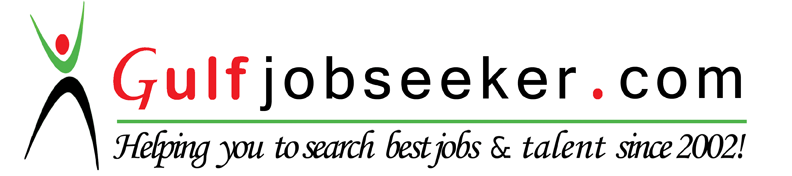 RESUMECHIKKALA B.TECH COMPUTER SCIENCE ENGINEERINGCAREER OBJECTIVE:To be involved in work where I can utilize skills and creatively involve with system hat effectively contributes to the growth of organization.PROFILEAn Energetic & Flexible Graduate Aiming Career in challenging work environment, combines strong interest in business with wish to work with people. Having expertise in Project Management and exposure to work in Multi-Cultural Environment. As a leader and In charge would like to undertake all responsibilities. An Energetic & Flexible Graduate Aiming Career in challenging work environment, combines strong interest in business with wish to work with people. Having expertise in Project Management and exposure to work in Multi-Cultural Environment. As a leader and In charge would like to undertake all responsibilities. EDUCATIONEDUCATIONEDUCATION2008 – 122008 – 12JAWAHARLAL NEHRU TECHNOLOICAL UNIVERSITYBachelor of Technology Major In Computer Science.Modules Include: C, Java, Oracle, Principles of Programming Language, Computer Organization, Operating Systems & Systems Programming, Artificial Intelligence, Interfacing Through Microprocessors, Advanced Computer Architecture, Computer Networks, Multimedia & Web Design and Neural Networks.Research ProjectResearch ProjectEnabling Public Audibility and Data Dynamics for Storage Security in Cloud Computing, Suggested Improvements in Securing Client Data in Cloud Computing2006 – 082006 – 08Narayana Junior College, 11th and 12th Class, IndiaModules Include: Mathematics, Sanskrit, English, Physics and Chemistry.2005 – 06 2005 – 06 Bashyam Public School, 10th Class, IndiaModules Include: Mathematics, Physics, Chemistry, Biology and English.WORK EXPERIENCEWORK EXPERIENCEWORK EXPERIENCEApr 2007 – Nov 12Apr 2007 – Nov 12Worked at Reliance Life Insurance (Agent) July 2013 -  2016July 2013 -  2016Worked at in Nursing College as "IT MANAGER "AND HEAD OF THE ADMINISTRATIONFORTEFORTEFORTEPositive Thinker, Quick Learner, Self Motivator and FocusedPositive Thinker, Quick Learner, Self Motivator and FocusedPositive Thinker, Quick Learner, Self Motivator and FocusedLead & Work in TeamLead & Work in TeamLead & Work in TeamHard Worker & Smart Worker, Quick FinisherHard Worker & Smart Worker, Quick FinisherHard Worker & Smart Worker, Quick FinisherProven Analytical & Written SkillsProven Analytical & Written SkillsProven Analytical & Written SkillsEffective PlannerEffective PlannerEffective PlannerEXPERTISE AREASEXPERTISE AREASProgramming SkillsC, JAVAOperating SystemsWINDOWS, MACOSWeb ApplicationsHTMLPackagesMICROSOFT OFFICELANGUAGESEnglish: Fluent, Telugu: Native, Hindi: Intermediate Written & SpokenPROFILE PROFILE PROFILE Profile : Male, 24Nationality : INDIAN Current Location : kakinadaMarital Status : Single